МИНИСТЕРСТВО НА ЗЕМЕДЕЛИЕТО И ХРАНИТЕ – СОФИЯ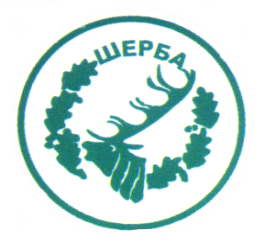 „СЕВЕРОИЗТОЧНО ДЪРЖАВНО ПРЕДПРИЯТИЕ” ДПТП:  ДЪРЖАВНО ЛОВНО СТОПАНСТВО „ШЕРБА”9100, с. Горен чифлик, ул. „Шерба” 7, Варненска област ”Адрес за кореспонденция: с. Старо Оряхово, ул. „Дунав“ № 8,                                                  Тел.  05141/2358,  Е-mail: dls.sherba@dpshumen.bg	..........................................................................................................................     Изх. № 71     Дата 18.01.2016 год.       Информация по чл. 22б, ал.2, т.9 от ЗОП За датите и основанието за освобождаване или задържане на гаранциите за участие на участниците в процедура за възлагане на обществена поръчка, с предмет: “Периодична доставка, осъществена чрез покупка на строителни материалиЗАМ.ДИРЕКТОРТП ДЛС „ШЕРБА“:  /п/ печат                            /инж. Р.Радев/Упълномощен да проведе процедуратаСъс Заповед №404/16.12.2014 г. на Директора наТП ДЛС „Шерба“№участникДата на която е върната гаранцията за изпълнениеСтатус на гаранцията за изпълнениеОснование за освобождаване на гаранцията за изпълнение1„Братя Маринови“ ООД11.01.2016 г.освободенаЧл.63, ал.1,             от ЗОП